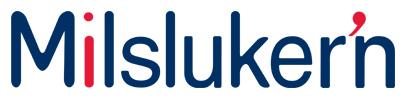 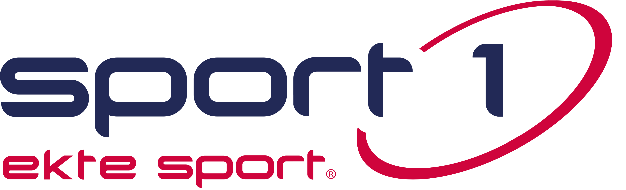 Bli med i Heming langrennsin kundeklubb hos Milslukern Sport/Sport1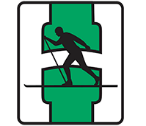 Skann denne koden: 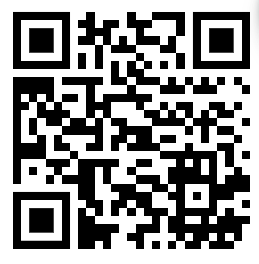 Eller gå inn her: https://sport1.no/bli-medlem?a=35901496 